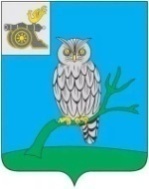 АДМИНИСТРАЦИЯ МУНИЦИПАЛЬНОГО ОБРАЗОВАНИЯ«СЫЧЕВСКИЙ РАЙОН»  СМОЛЕНСКОЙ ОБЛАСТИ П О С Т А Н О В Л Е Н И Еот  01 ноября 2022 года  № 646О внесении изменений в постановление Администрации муниципального образования «Сычевский район» Смоленской области от  13.09.2011 года №433                   Администрация муниципального образования «Сычевский район» Смоленской области п о с т а н о в л я е т:1. Внести в постановление Администрации муниципального образования «Сычевский район» Смоленской области от 13.09.2011 года №433                            «Об утверждении Порядка разработки и утверждения схемы размещения нестационарных торговых объектов на территории муниципального образования «Сычевский район» Смоленской области» (в редакции постановлений Администрации муниципального образования «Сычевский район» Смоленской области от 28.12.2011 года № 693, от 19.10.2012 года                   № 409, от 29.11.2013 года № 604, от 27.02.2015 года № 102, от 29.06.2015 года № 242, от 23.10.2015 года № 354, от 16.11.2015 года №383, от 25.05.2018года №225, от 11.05.2022 года №272, от 28.06.2022 года №363) следующие изменения:1) пункт 7 изложить в следующей редакции:«7. Администрации   сельских поселений и отдел городского хозяйства Администрации муниципального образования «Сычевский район» Смоленской области в целях разработки и утверждения схемы выявляют все существующие нестационарные торговые объекты, проверяют соответствие существующих нестационарных торговых объектов требованиям федерального законодательства, проводят мониторинг потребности в нестационарных торговых объектах на соответствующей территории, результаты которого предоставляют в отдел экономики и комплексного развития Администрации муниципального образования «Сычевский район» Смоленской области в виде аналитической записки.»;2) пункт 10 после слов «или среднего предпринимательства» дополнить словами «,физическими лицами, не являющимися индивидуальными предпринимателями и применяющими специальный налоговый режим «Налог на профессиональный доход» в течение срока проведения эксперимента установленного Федеральным законом «О проведении эксперимента                           по установлению специального налогового режима «Налог                                          на профессиональный доход.»;3) пункт 11 изложить в следующей редакции:«11.Схема утверждается на срок не менее одного года. Внесение изменений в схему осуществляется в порядке, установленном для ее разработки и утверждения.»;4)  пункт 12 изложить в следующей редакции:«12. Схема и вносимые в нее изменения подлежат опубликованию                        в районной газете «Сычевские вести», а также размещению на официальном сайте Администрации муниципального образования «Сычевский район» Смоленской области в информационно-телекоммуникационной сети «Интернет» в течение 3 рабочих дней с даты утверждения схемы и (или) внесения в нее изменений.»;5) абзац четвертый пункта 13 изложить в следующей редакции:«- доля нестационарных торговых объектов, используемых субъектами малого и среднего предпринимательства, физическими лицами,                                   не являющимися индивидуальными предпринимателями и применяющими специальный налоговый режим «Налог на профессиональный доход» в течение срока проведения эксперимента, установленного Федеральным законом                      «О проведении эксперимента по установлению специального налогового режима «Налог на профессиональный доход», осуществляющими торговую деятельность, 
от общего количества существующих нестационарных торговых объектов 
(в процентах).».2. Настоящее постановление опубликовать в газете "Сычевские вести"                 и разместить в информационно-телекоммуникационной сети «Интернет»                   на официальном сайте Администрации муниципального образования "Сычевский район" Смоленской области.3. Настоящее постановление вступает в силу с момента опубликования.Глава муниципального образования«Сычевский район» Смоленской области                                     Т.В. Никонорова